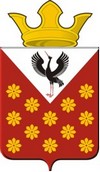 Раздел I.  Постановления главы Краснополянского сельского поселения Свердловская область                                                                                                                                    Байкаловский район      Постановлениеглавы муниципального образованияКраснополянское сельское поселениеот  18 декабря  2020 года  №  169Об утверждении Программы профилактики нарушений обязательных требований при осуществлении муниципального контроля, осуществляемого  на территории муниципального образования  Краснополянское сельское поселение на 2021 год и плановый период 2022-2023 годаВ соответствии со статьей 8.2 Федерального закона от 26.12.2008 №294-ФЗ «О защите прав юридических лиц и индивидуальных предпринимателей при осуществлении государственного контроля (надзора) и муниципального контроля», Федеральным законом от 06.10.2003 N 131-ФЗ «Об общих принципах организации местного самоуправления в Российской Федерации», с целью предупреждения нарушений юридическими лицами и индивидуальными предпринимателями обязательных требований законодательства, устранения причин, факторов и условий, способствующих нарушениям обязательных требований, Уставом Краснополянского сельского поселения, постановляю:1. Утвердить Программу профилактики нарушений обязательных требований при осуществлении муниципального контроля, осуществляемого на территории муниципального образования Краснополянское сельское поселение на 2021 год и плановый период 2022-2023 года согласно Приложению №1 (прилагается). 2. Должностным лицам Администрации муниципального образования Краснополянское сельское поселение, уполномоченным на осуществление муниципального контроля в соответствующих сферах деятельности, обеспечить в пределах своей компетенции выполнение Программы профилактики нарушений, утвержденной пунктом 1 настоящего Постановления. 3. Опубликовать настоящее Постановление в Информационном вестнике Краснополянского сельского поселения и разместить на сайте муниципального образования в сети «Интернет» www.krasnopolyanskoe.ru 4.    Контроль за исполнением настоящего постановления  оставлю за собой.Глава МО Краснополянское сельское поселение                                                                                                                                                                             А.Н. КошелевУтвержденаПостановлением главы МОКраснополянское сельское поселениеот 18.12.2020 № 169Программапрофилактики нарушений обязательных требований при осуществлении муниципального контроля, осуществляемого на территории муниципального образования Краснополянское сельское поселение на 2021 год и плановый 2022-2023 года	Программа профилактики нарушений обязательных требований при осуществлении муниципального контроля, осуществляемого на территории муниципального образования Краснополянское сельское поселение на 2020 год, разработана в соответствии с постановлением Правительства Российской Федерации от 26.12.2018 №1680 «Об утверждении общих требований  к организации и осуществлению органами государственного контроля (надзора), органами муниципального контроля мероприятий по профилактике нарушений обязательных требований, требований, установленных муниципальными правовыми актами».Раздел 1. Анализ и оценка состояния подконтрольной сферы	1. Виды осуществляемого муниципального контроля:	1.1. перечень видов муниципального контроля;	1.2. предмет муниципального контроля.	2. Обзор по каждому виду муниципального контроля, содержащий:	2.1. количество и характеристику подконтрольных субъектов;	2.2. обязательные требования, установленные муниципальными правовыми актами, оценка которых является предметом муниципального контроля за соблюдением юридическими лицами и индивидуальными предпринимателями, данные о проведенных мероприятиях по контролю, мероприятиях по профилактике правонарушений и их результатах, анализ и оценка рисков причинения вреда охраняемым законом ценностям и (или) причиненного ущерба.	3. Цели и задачи программы профилактики нарушений, направленные на минимизацию рисков причинения вреда охраняемым законом ценностям и (или) ущерба, основанные на описании подконтрольной среды.Раздел 2. План мероприятий по профилактике нарушений на 2021 Раздел 3. Проект плана мероприятий по профилактике нарушений юридическими лицами и индивидуальными предпринимателями обязательных требований, установленных муниципальными правовыми актами на 2022 2023 годыРаздел 4. Отчетные показатели для оценки эффективности реализации мероприятий Программы профилактики нарушений юридическими лицами и индивидуальными предпринимателями обязательных требований, требований, установленных муниципальными правовыми актами за 2020 годОценка эффективности реализации мероприятий Программы за отчетный период размещается на официальном сайте муниципального образования Краснополянское сельское поселение  в сети «Интернет»:  www.krasnopolyanskoe.ru     Раздел 5. Проект отчетных показателей для оценки эффективности реализации мероприятий Программы профилактики нарушений юридическими лицами и индивидуальными предпринимателями обязательных требований, требований, установленных муниципальными правовыми актами за 2022-2023 годы_________________________________________________________________________________________________________________________Свердловская область                                                                                                                                    Байкаловский район      Постановлениеглавы муниципального образованияКраснополянское сельское поселениеот  18 декабря  2020 года  №  169О внесении изменений в Постановление главы муниципального образования Краснополянское сельское поселение № 3-п от 13 января 2020 года «Об утверждении Порядка составления и утверждения плана финансово-хозяйственной деятельности муниципальных   учреждений муниципального образования Краснополянское сельское поселение»На основании приказа Минфина России от 07.02.2020 № 17н «О внесении изменений в приложение к Требованиям к составлению и утверждению плана финансово-хозяйственной деятельности государственного(муниципального) учреждения, утверждённым приказом Министерства финансов Российской Федерации от 31 августа 2018 № 186н»,  ПОСТАНОВЛЯЮ:Форму плана финансово-хозяйственной деятельности муниципальных учреждений, утвержденную Постановлением главы муниципального образования Краснополянское сельское поселение № 3-п от 13 января 2020 года «Об утверждении Порядка составления и утверждения плана финансово-хозяйственной деятельности муниципальных учреждений муниципального образования Краснополянское сельское поселение» изложить в новой редакции (прилагается).Постановление   вступает  в  силу  01 января 2021 года.       3.   Настоящее Постановление опубликовать в «Информационном вестнике  Краснополянского сельского поселения» и разместить на официальном сайте   муниципального образования в сети «Интернет»  www.krasnopolyanskoe.ru.       4.    Контроль за исполнением настоящего постановления возложить на заместителя администрации (по социальным вопросам) Нуртазинову А.Б.Глава муниципального образования   Краснополянское сельское поселение                                                                                                                                       А.Н. Кошелев__________________________________________________________________________________________________________________________Раздел II.  Официальные сообщения и материалыИТОГОВЫЙ ПРОТОКОЛпроведения публичных слушаний по проекту бюджета Краснополянского сельского поселения на 2021 год  и плановый период 2022 и 2023 годовот 21 декабря 2020 годаМесто проведения: 623881, Свердловская область, Байкаловский район, с.Краснополянское, ул.Советская, 24, Дом культуры Время проведения: 17.00  до 17.30 часов 21 декабря 2020 года. Состав временной согласительной комиссии: Кошелев  А.Н.        -  глава Краснополянского сельского  поселения,  Шутова Е.П.           -  председатель Думы Краснополянского сельского поселения,Смородина М.В.    -   член постоянной комиссии по экономической политике  и     муниципальной собственности  Думы Краснополянского   сельского поселенияВялков А.Е.             -   председатель постоянной комиссии по экономической политике  и      муниципальной собственности  Думы Краснополянского сельского  поселения                      Софронова Н.П.     -  специалист по бюджету Краснополянского сельского поселения, Присутствовали:  9  человекПовестка дня: Рассмотрение проекта бюджета Краснополянского сельского  поселения  на 2021 год  и плановый период 2022 и 2023 годов.Выступили:Антропова О.И. – предлагаю включить в проект бюджета на 2021 год и плановый период  2022 и 2023   работы по строительству  водопровода  по улице Первомайская, села Краснополянское.Результаты публичных слушаний:  Утвердить проект решения Думы Краснополянского сельского поселения  о бюджете  Краснополянского  сельского  поселения  на 2020  год и плановый период 2021 и 2022 годов,  внести  вопрос о принятии  проекта решения  в повестку очередного заседания Думы Краснополянского сельского поселения  с обсуждением внесенных  предложений.Председатель слушаний                                                                                                                                                                                          Е.П.Шутова                          Секретарь слушаний                                                                                                                                                                                                К.В.Дергачева______________________________________________________________________________________________________________________________________________________             Решение Думы Краснополянского сельского поселения  от 19 июля 2012 года № 153 «Об утверждении Генерального плана  муниципального образования Краснополянское сельское поселение Байкаловского района Свердловской области  применительно к территории деревни  Ларина (Краснополянской Территории)» в части включения в границы населенного пункта лесных участков,  расположенных на землях Государственного  лесного фонда, а именно: Байкаловское лесничество урочище СПК «Красная звезда»  Байкаловское  участковое лесничество: квартал 2 выдел 23-26, квартал 11 выдел 2,3, квартал 12 выдел 1,  решением  Свердловского областного суда признано недействующим. Данное Решение вступило в законную силу  24.11.2020 года._______________________________________________________________________________________________________________________________________________________      Решение Думы Краснополянского сельского поселения  от 19 июля 2012 года № 161 «Об утверждении Генерального плана  муниципального образования Краснополянское сельское поселение Байкаловского района Свердловской области  применительно к территории деревни  Прыткова» в части включения в границы населенного пункта лесных участков,  расположенных на землях Государственного  лесного фонда, а именно: Байкаловское лесничество урочище СПК Победа Байкаловское  участковое лесничество: квартал 2 выдел 35,  решением  Свердловского областного суда признано недействующим. Данное Решение вступило в законную силу  24.11.2020 года._____________________________________________________________________________________________________________________________________________________________________________________________________________________________________________________ Учредители:  Дума Краснополянского сельского поселения, Администрация муниципального образования Краснополянское сельское поселение. Год основания издания: 2016 г.; статус  издания:  периодическое печатное   издание;    адрес администрации  МО Краснополянского сельского поселения: 623881, Свердловская область, Байкаловский район,  с. Краснополянское, ул. Советская, 26, тел\факс  8 (34362) 9-33-22;  дата подписания  номера газеты в печать: 22.12.2020  г.;  формат бумаги: А3;  объем издания 2  листа;  тираж  25 экземпляров,   председатель редакционного совета  - Нуртазинова Айжан Бектасовна  8(34362) 9-33-68№ п/пНаименование мероприятияСрок выполненияОтветственные лица 
 за исполнение1.Размещение на официальном сайте органов местного самоуправления Краснополянского сельского поселения в сети «Интернет» перечней нормативных правовых актов или их отдельных частей, содержащих обязательные требования, оценка соблюдения которых является предметом муниципального контроля, а также текстов, соответствующих нормативных правовых актовпостоянноДолжностные лица Администрации МО Краснополянское сельское поселение, уполномоченные на осуществление муниципального контроля в соответствующих сферах деятельности2.Информирование подконтрольных субъектов по вопросам соблюдения обязательных требований, установленных муниципальными правовыми актамив течение 2021 года Должностные лица Администрации МО Краснополянское сельское поселение, уполномоченные на осуществление муниципального контроля в соответствующих сферах деятельности3.Регулярное обобщение практики осуществления видов муниципального контроля и размещение на официальных сайтах в сети «Интернет» соответствующих обобщенийежегодноДолжностные лица Администрации МО Краснополянское сельское поселение, уполномоченные на осуществление муниципального контроля в соответствующих сферах деятельности4.Выдача предостережений о недопустимости нарушения обязательных требований, требований, установленных муниципальными правовыми актамипри выявлении нарушений Должностные лица Администрации МО Краснополянское сельское поселение, уполномоченные на осуществление муниципального контроля в соответствующих сферах деятельности5.Организация и проведениеспециальных профилактическихмероприятий, направленных напредупреждение причинениявреда, возникновениечрезвычайных ситуацийприродного и техногенного характера, проведение которыхпредусмотрено порядкамиорганизации и осуществления муниципального контроляв течение года (по мере необходимости)Должностные лица Администрации МО Краснополянское сельское поселение, уполномоченные на осуществление муниципального контроля в соответствующих сферах деятельности№ п/пНаименование мероприятияСрок выполненияОтветственные лица 
 за исполнение1.Информирование юридических лиц, индивидуальных предпринимателей по вопросам соблюдения обязательных требований, требований, установленных муниципальными правовыми актами, в том числе посредством разработки и опубликования руководств по соблюдению обязательных требований, требований, установленных муниципальными правовыми актами, проведения семинаров и конференций, разъяснительной работы в средствах массовой информации и иными способами. В случае изменения обязательных требований, требований, установленных муниципальными правовыми актами, подготовка и распространение комментариев о содержании новых нормативных правовых актов, устанавливающих обязательные требования, требования, установленные муниципальными правовыми актами, внесенных изменениях в действующие акты, сроках и порядке вступления их в действие, а также рекомендаций о проведении необходимых организационных, технических мероприятий, направленных на внедрение и обеспечение соблюдения обязательных требований, требований, установленных муниципальными правовыми актамиежегодноДолжностные лица Администрации МО Краснополянское сельское поселение, уполномоченные на осуществление муниципального контроля в соответствующих сферах деятельности2. Обеспечение регулярного (не реже одного раза в год) обобщения практики осуществления в соответствующей сфере деятельности муниципального контроля и размещение на официальном сайте муниципального образования Краснополянское сельское поселение в сети Интернет соответствующих обобщений, в том числе с указанием наиболее часто встречающихся случаев нарушений обязательных требований, требований, установленных муниципальными правовыми актами с рекомендациями в отношениимер, которые должны приниматься юридическими лицами, индивидуальными предпринимателями в целях недопущения таких нарушенийежегодноДолжностные лица Администрации МО Краснополянское сельское поселение, уполномоченные на осуществление муниципального контроля в соответствующих сферах деятельности3.Выдача предостережений о недопустимости нарушения обязательных требований, требований установленных муниципальными правовыми актами в соответствии с порядком, установленным федеральным закономв течение календарного года (по необходимости)Должностные лица Администрации МО Краснополянское сельское поселение, уполномоченные на осуществление муниципального контроля в соответствующих сферах деятельности№ п/пНаименование показателяЗначение показателя1231Доля проверок, по итогам которых нарушений не выявлено, по отношению к общему количеству проведенных проверок в отчетном периодеУвеличение значения по сравнению с предыдущим отчетным периодом, (%)2Выполнение профилактических мероприятий, указанных в разделе 2 ПрограммыНе менее 90 %3Информированность подконтрольных субъектов о содержании обязательных требований, требований, установленных муниципальными правовыми актами Не менее 80% опрошенных4Количество поступивших от подконтрольных субъектов жалоб по фактам недоступности информации об установленных обязательных требованиях, требованиях, установленных муниципальными правовыми актами по осуществляемым видаммуниципального контроля в отчетном периодеСнижение значения по сравнению с предыдущим отчетным периодом, (%)№ п/пНаименование показателяЗначение показателя1231Доля проверок, по итогам которых нарушений не выявлено, по отношению к общему количеству проведенных проверок в отчетном периодеУвеличение значения по сравнению с предыдущим отчетным периодом, (%)2Выполнение профилактических мероприятий, указанных в разделе 2 ПрограммыНе менее 100 %3Информированность подконтрольных субъектов о содержании обязательных требований, требований, установленных муниципальными правовыми актами Не менее 90% опрошенных4Количество поступивших от подконтрольных субъектов жалоб по фактам недоступности информации об установленных обязательных требованиях, требованиях, установленных муниципальными правовыми актами по осуществляемым видам муниципального контроля в отчетном периодеСнижение значения по сравнению с предыдущим отчетным периодом, (%)